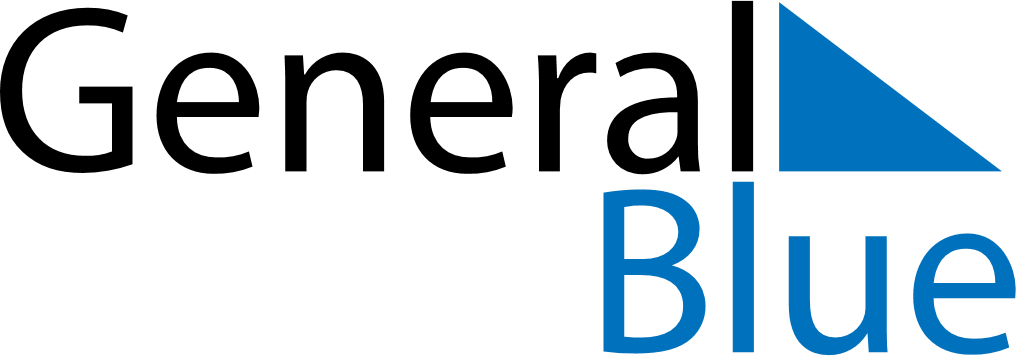 Weekly CalendarDecember 14, 2020 - December 20, 2020Weekly CalendarDecember 14, 2020 - December 20, 2020MondayDec 14MondayDec 14TuesdayDec 15WednesdayDec 16WednesdayDec 16ThursdayDec 17FridayDec 18FridayDec 18SaturdayDec 19SundayDec 20SundayDec 20My Notes